03/03/2023BionexoRESULTADO – TOMADA DE PREÇON° 20221811TP32093HEAPAO Instituto de Gestão e Humanização – IGH, entidade de direito privado e sem fins lucrativos, classificado comoOrganização Social, vem tornar público o resultado da Tomada de Preços, com a finalidade de adquirir bens, insumose serviços para o HEMU - Hospital Estadual da Mulher, com endereço à Rua R-7, S/N, Setor Oeste, Goiânia, CEP:74.125-090.Bionexo do Brasil LtdaRelatório emitido em 03/03/2023 12:04CompradorIGH - HUAPA - HOSPITAL DE URGÊNCIA DE APARECIDA DE GOIÂNIA (11.858.570/0004-86)AV. DIAMANTE, ESQUINA C/ A RUA MUCURI, SN - JARDIM CONDE DOS ARCOS - APARECIDA DE GOIÂNIA,GO CEP: 74969-210Relação de Itens (Confirmação)Pedido de Cotação : 254736328COTAÇÃO Nº 32093 - MATERIAL DE ESCRITÓRIO - HEAPA NOVEMBRO/2022Frete PróprioObservações: OBSERVAÇÕES: *PAGAMENTO: Somente a prazo e por meio de depósito em conta PJ dofornecedor. *FRETE: Só serão aceitas propostas com frete CIF e para entrega no endereço: AV. DIAMANTE,ESQUINA C/ A RUA MUCURI, JARDIM CONDE DOS ARCOS, AP DE GOIÂNIA/GO CEP: 74969210, dia ehorário especificado. *CERTIDÕES: As Certidões Municipal, Estadual de Goiás, Federal, FGTS e Trabalhistadevem estar regulares desde a data da emissão da proposta até a data do pagamento. *REGULAMENTO: Oprocesso de compras obedecerá ao Regulamento de Compras do IGH, prevalecendo este em relação a estestermos em caso de divergênciaTipo de Cotação: Cotação NormalFornecedor : Todos os FornecedoresData de Confirmação : TodasFaturamentoMínimoValidade daPropostaCondições dePagamentoFornecedorPrazo de EntregaFrete ObservaçõesDIEGO VIEIRA DA SILVA01349642177BRASÍLIA - DFDiego Vieira Da Silva - (61) 98256-7dias após1R$ 0,000006/03/202330 ddlCIFnullconfirmação0691diegoaspgo@gmail.comMais informaçõesProgramaçãode EntregaPreçoUnitárioValorTotalProdutoCódigoFabricanteEmbalagem Fornecedor Comentário JustificativaQuantidadeUsuárioCRACHAPERSONALIZADO EMPVC DUPLA FACE/1 C/ PRESILHA ->CRACHASCONFECCIOMNADOSEM PVC LAMINADO;DUPLA FACE;CRACHAPERSONALIZADO EMPVC DUPLA FACE/1 C/ PRESILHA ->CRACHASCONFECCIOMNADOSEM PVC LAMINADO;DUPLA FACE;44CANTOSARREDONDADOS;DIDIMENSOESCANTOSARREDONDADOS;DIDIMENSÕESAPROXIMADAS DEAPROXIMADAS DEDaniellyEvelynPereira DaCruz8,5CM, COMPOLICROMIA NAFRENTE E8,5CM, COMPOLICROMIA NAFRENTE EDIEGOVIEIRA DASILVA;DURAXXrespondeufrete FOB.R$9,9000R$594,0000147730-PCTnull60 UnidadeMONOCROMIA NOVERSO; CORTEOVOIDE NA PARTESUPERIOR PARACOLOCACAO DAPRESILHA; DEVEACOMPANHARPRESINHA COMALCA (JACARE);ARTE SERAFORNECIDA DEACORDO COM AUNIDADESOLICITADA.Unidade - CRIARTMONOCROMIA NOVERSO; CORTEOVOIDE NA PARTESUPERIOR PARACOLOCAÇÃO DAPRESILHA; DEVEACOMPANHARPRESINHA COMALÇA (JACARE);ARTE SERA0134964217703/03/202311:58FORNECIDA DEACORDO COM AUNIDADESOLICITADA.TotalParcial:R$594,000060.0https://bionexo.bionexo.com/jsp/RelatPDC/relat_adjudica.jsp1/2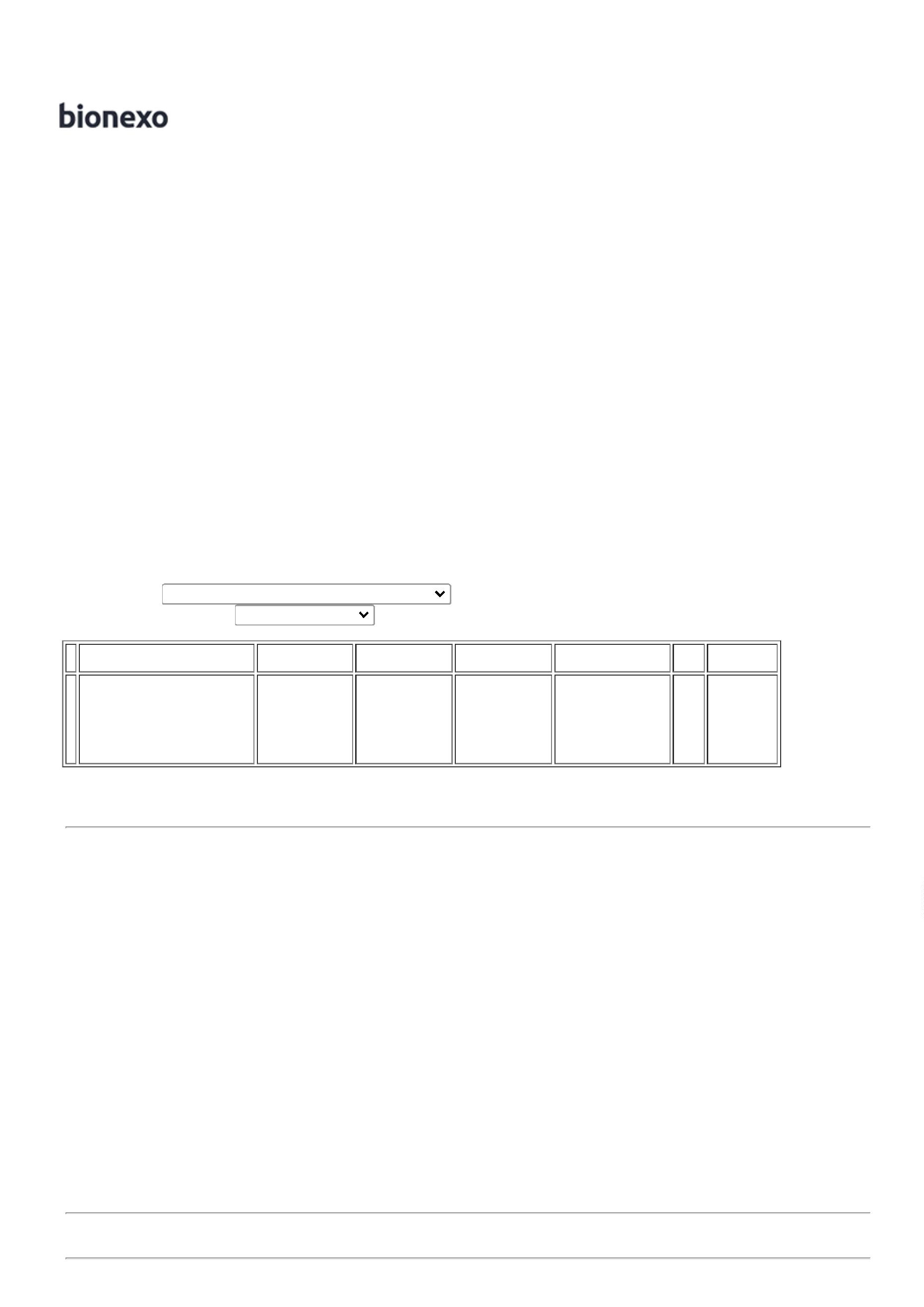 03/03/2023BionexoTotal de Itens da Cotação: 1Total de Itens Impressos: 1TotalGeral:R$594,000060.0Clique aqui para geração de relatório completo com quebra de páginahttps://bionexo.bionexo.com/jsp/RelatPDC/relat_adjudica.jsp2/2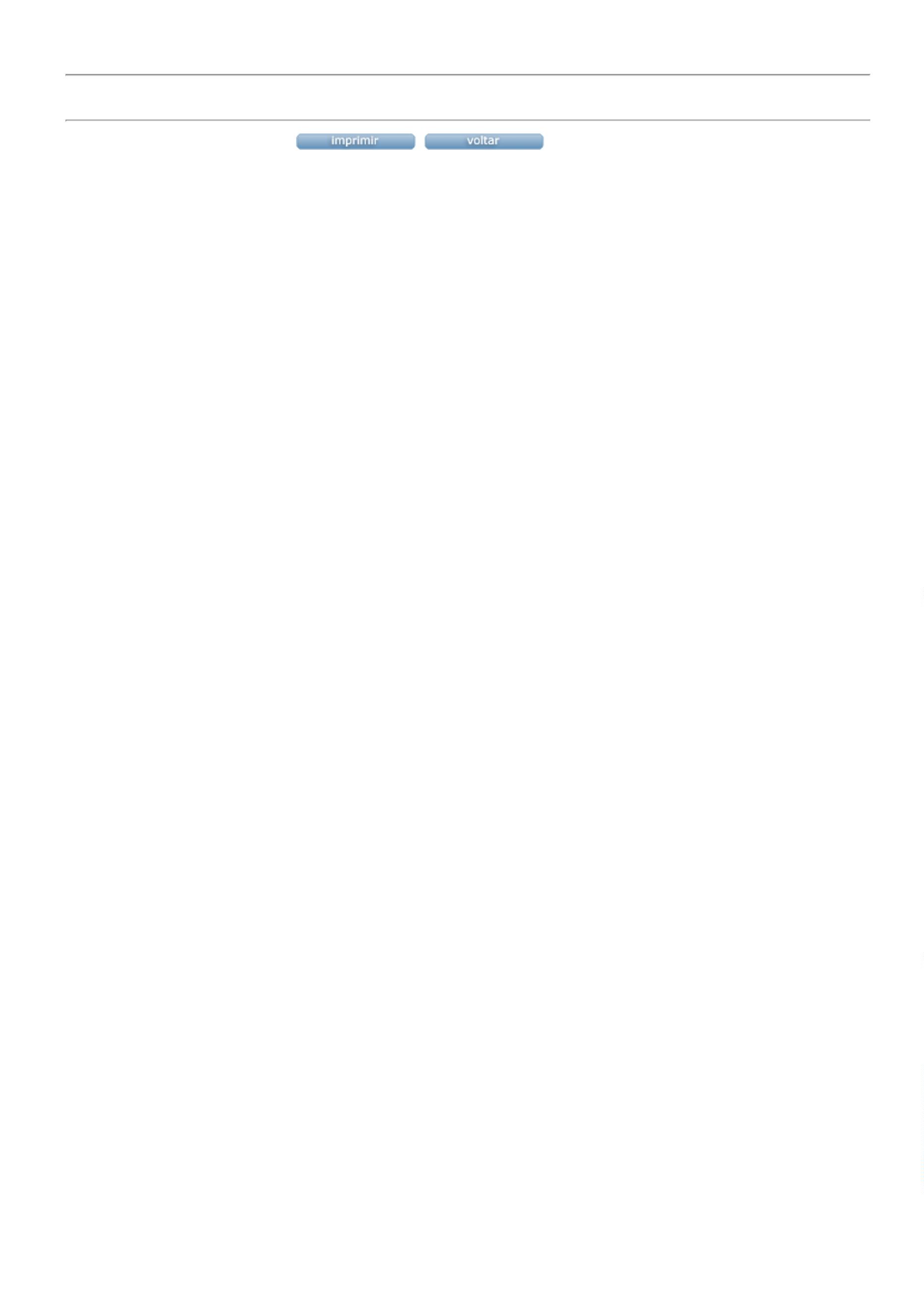 